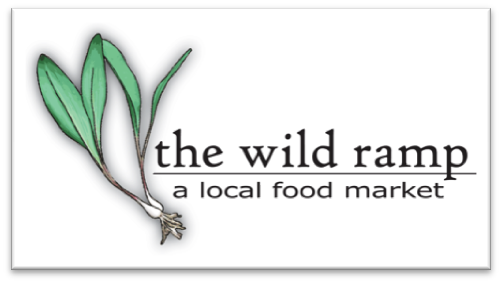 			      	         FOR INTERNAL USE ONLY            Producer # _____________ Retail Edge________ Master List________         Copy to Acct __________            Original Filed ___________                                                                       ACH or paper__________                                                        W9  ______________PRODUCER APPLICATION
Please direct all questions to wrmarketdirector@gmail.com or 304-523-7267Name(s)    	_______________________________Farm/Business Name  	Mailing Address (NO P.O. BOXES)	Physical Address of Farm (if different than above)_____________________________________City	 State_________   Zip Code	     County	_  
Phone  			Email 	_____________________Facebook_____________________________    Instagram____________________________Web page________________________________________________  Photos: Please also attach some photos to your application of your staff, products, farm, etc. which will be used for social media promotion of your business and the market overall.Circle or highlight which apply : Are you applying as a…. Producer (you grow raw food such as vegetables or fruits)	Value-Added (you make baked goods, dried goods, canned goods from raw food)Arts Vendor( you create non-edible goods)Please list in detail ALL the items you intend to sell. If you are selling produce please list varieties and locations if it is grown differently from the location listed above. (EX: tomatoes, Mr. Stripey)__________________________________________________________________________________________________________________________________________________________________________________________________________________________________________________________________________________________________________________________________Please describe in your own words how your farming methods produce a high quality product and show care and respect for the environment, your business, community, and the soil. If applicable, please discuss pest and weed control practices and animal nutrition, health, and physical surroundings.If you are a crafter or artisan maker please describe the process of how you make your items and what/if any local products or materials are used in your process. _________________________________________________________________________________________________________________________________________________________________________________________________________________________________________________________________________________________________________________________________________________________________________________________________________________Please describe the size of your operation (# of acres in production, # of employees, etc..)________________________________________________________________________________________________________________________________________________________________________________________________________________________________________________How long have you been in operation? _______________________________________________________Are you GAP certified?  __________ YES     __________ NOAre any of your products Certified Organic? __________YES     __________NODo you hold any other sustainability-related certificates? _______YES      ______NOIf Yes, please attach copies with your application for submission and review. Do you seasonally pasture your animals? _______YES      _______NODo you routinely use antibiotics on your livestock? _______YES      _______NODo you use any chemical sprays and/or synthetics or fertilizers? ____YES   ____NOIf yes, please list and for what purpose: ________________________________________________________________________________________________________________________________________________________________Do you use NON-GMO seeds? __________YES      __________NODo you use NON-GMO feed? __________YES      __________NODo you use a co-packer to make your products? _______YES      _______NOIf yes, please explain what involvement you have in the development and production of your products:________________________________________________________________________________________________________________________________________________________________AgreementI have read and understand The Wild Ramp Market Rules, Procedures & Guidelines. I agree to comply with The Wild Ramp market rules, regulations and requirements. I have signed and attached a W-9 form for tax purposes.  I affirm that all information in this application is complete and accurate.Signed  	Date  	Attach copies of all licenses that applyFinancial InformationChecks should be made payable to: ___________________________________________________Tax ID# or SS# ___________________________________________________________________ *** If you would like payments to be electronically deposited in your account please complete the DIRECT DEPOSIT AUTHORIZATION FORM and submit a voided check with this signed application. ***